4. בתוך ריבוע  כל המשבצות של הריבוע השמאלי-עליון בגודל  צבועות בשחור, ושאר המשבצות – בלבן. מהו המספר הגדול ביותר של מצולעים אליהם אפשר לחתוך את הריבוע לאורך קווי הרשת, כך שבכל מצולע מספר המשבצות השחורות יהיה קטן פי שלושה ממספר המשבצות הלבנות?פתרון. נתבונן במשבצות השחורות שגובלות במשבצות הלבנות (נקרא להם "משבצות קיצוניות"). יש 9 משבצות כאלו. כל צורה שלנו מצוירת על פי קווי רשת ומכילה גם משצבות שחורות וגם לבנות, ולכן חייבת להכיל משבצת קיצונית. מכאן אנו מסיקים כי יש לכל היותר 9 צורות. ניתן למצוא הרבה דוגמאות עם 9 צורות. הנה שתי דוגמאות: דוגמא 1				    דוגמה 2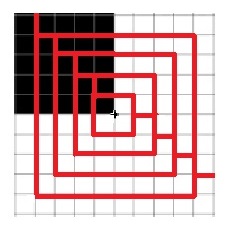 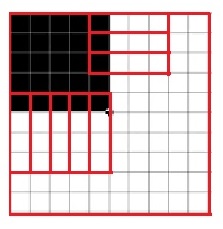 